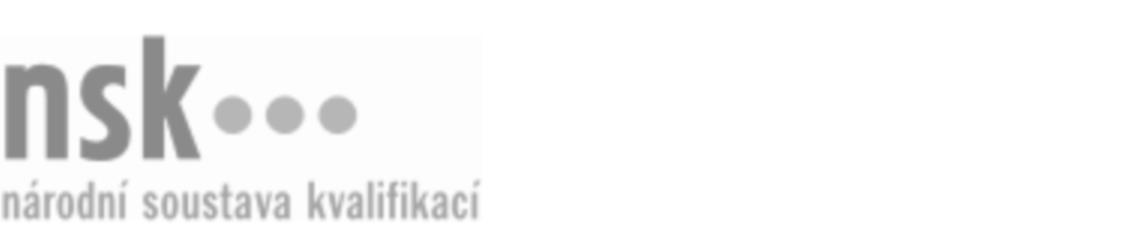 Kvalifikační standardKvalifikační standardKvalifikační standardKvalifikační standardKvalifikační standardKvalifikační standardKvalifikační standardKvalifikační standardRestaurátor/restaurátorka uměleckořemeslných děl ze dřeva s výjimkou kulturních památek a děl uložených ve sbírkách muzeí a galerií (kód: 82-026-N) Restaurátor/restaurátorka uměleckořemeslných děl ze dřeva s výjimkou kulturních památek a děl uložených ve sbírkách muzeí a galerií (kód: 82-026-N) Restaurátor/restaurátorka uměleckořemeslných děl ze dřeva s výjimkou kulturních památek a děl uložených ve sbírkách muzeí a galerií (kód: 82-026-N) Restaurátor/restaurátorka uměleckořemeslných děl ze dřeva s výjimkou kulturních památek a děl uložených ve sbírkách muzeí a galerií (kód: 82-026-N) Restaurátor/restaurátorka uměleckořemeslných děl ze dřeva s výjimkou kulturních památek a děl uložených ve sbírkách muzeí a galerií (kód: 82-026-N) Restaurátor/restaurátorka uměleckořemeslných děl ze dřeva s výjimkou kulturních památek a děl uložených ve sbírkách muzeí a galerií (kód: 82-026-N) Restaurátor/restaurátorka uměleckořemeslných děl ze dřeva s výjimkou kulturních památek a děl uložených ve sbírkách muzeí a galerií (kód: 82-026-N) Autorizující orgán:Ministerstvo kulturyMinisterstvo kulturyMinisterstvo kulturyMinisterstvo kulturyMinisterstvo kulturyMinisterstvo kulturyMinisterstvo kulturyMinisterstvo kulturyMinisterstvo kulturyMinisterstvo kulturyMinisterstvo kulturyMinisterstvo kulturySkupina oborů:Umění a užité umění (kód: 82)Umění a užité umění (kód: 82)Umění a užité umění (kód: 82)Umění a užité umění (kód: 82)Umění a užité umění (kód: 82)Umění a užité umění (kód: 82)Umění a užité umění (kód: 82)Umění a užité umění (kód: 82)Umění a užité umění (kód: 82)Umění a užité umění (kód: 82)Umění a užité umění (kód: 82)Umění a užité umění (kód: 82)Týká se povolání:Kvalifikační úroveň NSK - EQF:555555Odborná způsobilostOdborná způsobilostOdborná způsobilostOdborná způsobilostOdborná způsobilostOdborná způsobilostOdborná způsobilostNázevNázevNázevNázevNázevÚroveňÚroveňIdentifikace a datace restaurovaných nefigurálních uměleckořemeslných děl ze dřevaIdentifikace a datace restaurovaných nefigurálních uměleckořemeslných děl ze dřevaIdentifikace a datace restaurovaných nefigurálních uměleckořemeslných děl ze dřevaIdentifikace a datace restaurovaných nefigurálních uměleckořemeslných děl ze dřevaIdentifikace a datace restaurovaných nefigurálních uměleckořemeslných děl ze dřeva55Restaurátorský průzkum nefigurálních uměleckořemeslných děl ze dřeva určených k restaurováníRestaurátorský průzkum nefigurálních uměleckořemeslných děl ze dřeva určených k restaurováníRestaurátorský průzkum nefigurálních uměleckořemeslných děl ze dřeva určených k restaurováníRestaurátorský průzkum nefigurálních uměleckořemeslných děl ze dřeva určených k restaurováníRestaurátorský průzkum nefigurálních uměleckořemeslných děl ze dřeva určených k restaurování55Konzervování nefigurálních uměleckořemeslných děl ze dřevaKonzervování nefigurálních uměleckořemeslných děl ze dřevaKonzervování nefigurálních uměleckořemeslných děl ze dřevaKonzervování nefigurálních uměleckořemeslných děl ze dřevaKonzervování nefigurálních uměleckořemeslných děl ze dřeva55Restaurování nefigurálních uměleckořemeslných děl ze dřevaRestaurování nefigurálních uměleckořemeslných děl ze dřevaRestaurování nefigurálních uměleckořemeslných děl ze dřevaRestaurování nefigurálních uměleckořemeslných děl ze dřevaRestaurování nefigurálních uměleckořemeslných děl ze dřeva55Zhotovování replik nefigurálních uměleckořemeslných děl ze dřevaZhotovování replik nefigurálních uměleckořemeslných děl ze dřevaZhotovování replik nefigurálních uměleckořemeslných děl ze dřevaZhotovování replik nefigurálních uměleckořemeslných děl ze dřevaZhotovování replik nefigurálních uměleckořemeslných děl ze dřeva55Zhotovování technické dokumentace restaurovaných nefigurálních uměleckořemeslných děl ze dřevaZhotovování technické dokumentace restaurovaných nefigurálních uměleckořemeslných děl ze dřevaZhotovování technické dokumentace restaurovaných nefigurálních uměleckořemeslných děl ze dřevaZhotovování technické dokumentace restaurovaných nefigurálních uměleckořemeslných děl ze dřevaZhotovování technické dokumentace restaurovaných nefigurálních uměleckořemeslných děl ze dřeva55Povrchová úprava restaurovaných nefigurálních uměleckořemeslných děl ze dřevaPovrchová úprava restaurovaných nefigurálních uměleckořemeslných děl ze dřevaPovrchová úprava restaurovaných nefigurálních uměleckořemeslných děl ze dřevaPovrchová úprava restaurovaných nefigurálních uměleckořemeslných děl ze dřevaPovrchová úprava restaurovaných nefigurálních uměleckořemeslných děl ze dřeva55Restaurátor/restaurátorka uměleckořemeslných děl ze dřeva s výjimkou kulturních památek a děl uložených ve sbírkách muzeí a galerií,  29.03.2024 10:00:56Restaurátor/restaurátorka uměleckořemeslných děl ze dřeva s výjimkou kulturních památek a děl uložených ve sbírkách muzeí a galerií,  29.03.2024 10:00:56Restaurátor/restaurátorka uměleckořemeslných děl ze dřeva s výjimkou kulturních památek a děl uložených ve sbírkách muzeí a galerií,  29.03.2024 10:00:56Restaurátor/restaurátorka uměleckořemeslných děl ze dřeva s výjimkou kulturních památek a děl uložených ve sbírkách muzeí a galerií,  29.03.2024 10:00:56Strana 1 z 2Strana 1 z 2Kvalifikační standardKvalifikační standardKvalifikační standardKvalifikační standardKvalifikační standardKvalifikační standardKvalifikační standardKvalifikační standardPlatnost standarduPlatnost standarduPlatnost standarduPlatnost standarduPlatnost standarduPlatnost standarduPlatnost standarduStandard je platný od: 06.01.2023Standard je platný od: 06.01.2023Standard je platný od: 06.01.2023Standard je platný od: 06.01.2023Standard je platný od: 06.01.2023Standard je platný od: 06.01.2023Standard je platný od: 06.01.2023Restaurátor/restaurátorka uměleckořemeslných děl ze dřeva s výjimkou kulturních památek a děl uložených ve sbírkách muzeí a galerií,  29.03.2024 10:00:56Restaurátor/restaurátorka uměleckořemeslných děl ze dřeva s výjimkou kulturních památek a děl uložených ve sbírkách muzeí a galerií,  29.03.2024 10:00:56Restaurátor/restaurátorka uměleckořemeslných děl ze dřeva s výjimkou kulturních památek a děl uložených ve sbírkách muzeí a galerií,  29.03.2024 10:00:56Restaurátor/restaurátorka uměleckořemeslných děl ze dřeva s výjimkou kulturních památek a děl uložených ve sbírkách muzeí a galerií,  29.03.2024 10:00:56Strana 2 z 2Strana 2 z 2